8 October 2018Dear Parent(s)/Carer(s),Year 11 – GCSE PE Cycling Practical Assessment at the Derby VelodromeThursday 8 November, 11.30am - 3pm and Wednesday 14 November, 9.30am - 12pmAs you may be aware, part of your child’s GCSE PE course requires them to have practical assessments in 3 sporting activities, which count towards 30% of their final grade. As many of the GCSE PE students are struggling with securing a third sporting activity, I have arranged for them to visit the Derby Velodrome on Thursday 8 November, 11.30am - 3pm for some professional coaching. They will then return to the velodrome to be practically assessed against the GCSE PE criteria on Wednesday 14 November, 9.30am - 12pm, which will contribute towards their final grade. Whilst this is not a compulsory trip, it is highly advisable that your child attends. We will leave school and return within the school day, travelling by taxi mini bus. Although the cost of the trip will be subsidised by the PE department, we require a contribution of £30 per child (£20 if your child is in receipt of free school meals) to cover the professional cycling instruction and all equipment hire.Please ensure your child is suitably equipped for the trip with clothing that is long and tight on both the arms and legs. They will also require a packed lunch and drink/s, for the first session on Thursday 8 November. If your child is in receipt of free school meals, this will be provided by the school. Your child should arrive to school as normal in their school uniform.A requirement of the assessment is for your child to be digitally recorded, which will then be forwarded to the examination board for moderation. If you need further information about this, or need to discuss this further, please contact me on the details below.Please complete and return the attached reply slip and consent form by Wednesday 17 October 2018.Yours faithfully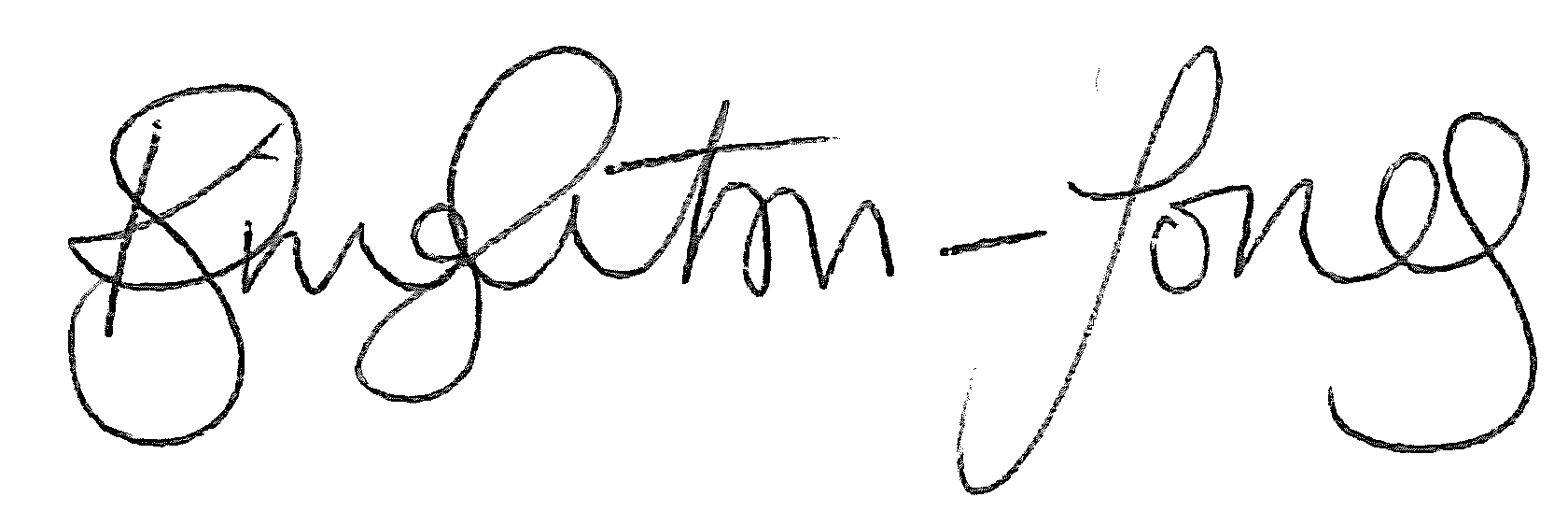 Mrs K Singleton-JonesHead of PEPlease complete and return to the school office, by Wednesday 17 October 2018Year 11 – GCSE PE Cycling Practical Assessment at the Derby VelodromeThursday 8 November, 11.30am - 3pm and Wednesday 14 November, 9.30am - 12pmStudent name___________________________________  Tutor Group_______________I/We give/do not give permission for my/our son/daughter to attend the GCSE PE Cycling trips on Thursday 8 November 2018 and Wednesday 14 November 2018. I have paid the sum of £30/£20 via iPay to cover the cost of the trip.I enclose a cheque made payable to Nottingham Free School for the sum £30/£20 for the cost of this trip.My child is in receipt of free school meals and will require a packed lunch.I consent to my child receiving medical treatment in the event of an emergency  I have told my child to pay particular attention to staff giving advice on matters of safety, behaviour and general proceduresSigned____________________________________________ Date________________Parent Name_______________________________________